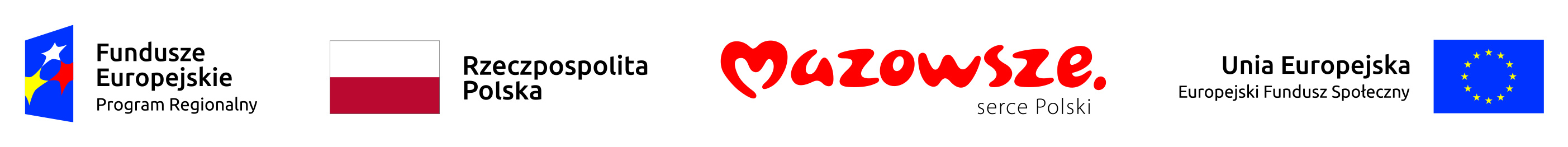 Załącznik nr 7: Wzór upoważnienia do przetwarzania danych osobowych na poziomie beneficjenta i podmiotów przez niego umocowanychUpoważnienie nr …………do przetwarzania danych osobowychZ dniem ………………r. na podstawie art. 29 w związku z art. 28 rozporządzenia Parlamentu Europejskiego i Rady (UE) 2016/679 z dnia 27 kwietnia 2016 r. w sprawie ochrony osób fizycznych w związku z przetwarzaniem danych osobowych i w sprawie swobodnego przepływu takich danych oraz uchylenia dyrektywy 95/46/WE (ogólne rozporządzenie o ochronie danych) (Dz. Urz. UE L 119 z 04.05.2016, str. 1, z późn. zm.), zwanego dalej RODO, upoważniam Pana/Panią* ……………………………… do przetwarzania danych osobowych w zbiorze ………………………….……………………………….……………….…..                                                                                               (nazwa zbioru)Upoważnienie wygasa z chwilą ustania Pana/Pani* zatrudnienia w  ……………………………  /zaprzestania wykonywania przez Pana/Panią* zadań na podstawie stosunku cywilnoprawnego*, lub z chwilą jego odwołania.……................................................(czytelny podpis osoby upoważnionej do wydawania i odwoływania upoważnień)Oświadczam, że zapoznałem/am się z przepisami powszechnie obowiązującymi  dotyczącymi ochrony danych osobowych, w tym RODO, a także z obowiązującym w …………………………… opisem technicznych i organizacyjnych środków zapewniających ochronę i bezpieczeństwo przetwarzania danych osobowych i zobowiązuję się do przestrzegania zasad przetwarzania danych osobowych określonych w tych dokumentach.Zobowiązuję się do zachowania w tajemnicy przetwarzanych danych osobowych, z którymi zapoznałem/am się oraz sposobów ich zabezpieczania, zarówno w okresie zatrudnienia w ……………………………………… / wykonywania zadań na podstawie stosunku cywilnoprawnego*, jak też po jego ustaniu/po zrealizowaniu zadań wykonywanych na podstawie stosunku cywilnoprawnego*. ……………………….……………………… (czytelny podpis osoby składającej oświadczenie)Upoważnienie otrzymałem/am……………………………………
 (miejscowość, data, podpis)*niepotrzebne skreślić